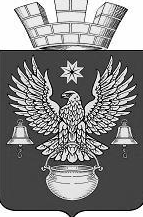 РЕШЕНИЕСОВЕТА НАРОДНЫХ ДЕПУТАТОВКОТЕЛЬНИКОВСКОГО ГОРОДСКОГО ПОСЕЛЕНИЯКОТЕЛЬНИКОВСКОГО МУНИЦИПАЛЬНОГО РАЙОНАВОЛГОГРАДСКОЙ ОБЛАСТИIV СОЗЫВА«30» мая 2019 г.                                                       №41/214Об утверждении отчета об исполнении бюджета Котельниковского городского поселения Котельниковского муниципального района Волгоградской области за 2018 годВ соответствии со статьей 264.5 Бюджетного Кодекса РФ и решением Совета народных депутатов Котельниковского городского поселения от 24.05.2017 г. № 11/56 «Об утверждении Положения о бюджетном процессе в Котельниковском городском поселении» с изменениями, рассмотрев внесенный главой администрации Котельниковского городского поселения отчет об исполнении бюджета Котельниковского городского поселения за 2018 год, учитывая заключение контрольно-счетной палаты Котельниковского муниципального района, Совет народных депутатов Котельниковского городского поселения РЕШИЛ:	Утвердить отчет об исполнении бюджета Котельниковского городского поселения Котельниковского муниципального района Волгоградской области за 2018 год:по доходам в сумме 153 126,1 тыс. рублей, по расходам в сумме 145 744,2 тыс. рублей по следующим показателям:- исполнение доходов бюджета Котельниковского городского поселения за 2018 год по кодам классификации доходов бюджетов согласно приложению №1 к настоящему решению;
 	- исполнение расходов бюджета Котельниковского городского поселения за 2018 год по ведомственной структуре расходов согласно приложению №2 к настоящему решению;
 	- исполнение расходов  бюджета Котельниковского городского поселения за 2018 год по разделам и подразделам классификации расходов бюджетов согласно приложению №3 к настоящему решению; 	- исполнение источников финансирования дефицита бюджета Котельниковского городского поселения за 2018 год по кодам классификации источников финансирования дефицитов бюджетов согласно приложению №4 к настоящему решению.
2. Настоящее решение вступает в силу после его официального опубликования.ПредседательСовета народных депутатовКотельниковского городскогопоселения	С.Г. КувиковаПриложение №1к решению Совета народных депутатов Котельниковского городского поселенияот 30.05.2019г. №41/214(тыс. руб.)Приложение №2к решению Совета народных депутатов Котельниковского городского поселенияот 30.05.2019г. №41/214                                           	(тыс. руб.)Приложение №3к решению Совета народных депутатов Котельниковского городского поселенияот 30.05.2019 г. №41/214       	(тыс. руб.)Приложение №4к решению Совета народных депутатов Котельниковского городского поселенияот 30.05.2019 г. №41/214       	(тыс. руб.)Код бюджетной классификацииНаименование доходовПланФакт% исполнения12345000 1 00 00000 00 0000 000НАЛОГОВЫЕ И НЕНАЛОГОВЫЕ ДОХОДЫ110 530,8120 619,4109,1%000 1 01 00000 00 0000 000НАЛОГИ НА ПРИБЫЛЬ, ДОХОДЫ72 424,679 062,2109,2%182 1 01 02000 01 0000 110Налог на доходы физических лиц72 424,679 062,2109,2%182 1 01 02010 01 0000 110Налог на доходы физических лиц с доходов, источником которых является налоговый агент, за исключением доходов, в отношении которых исчисление и уплата налога осуществляются в соответствии со статьями 227, 2271 и 228 Налогового кодекса Российской Федерации72 424,674 492,4102,9%182 1 01 02020 01 0000 110Налог на доходы физических лиц с доходов, полученных от осуществления деятельности физическими лицами, зарегистрированными в качестве индивидуальных предпринимателей, нотариусов, занимающихся частной практикой, адвокатов, учредивших адвокатские кабинеты, и других лиц, занимающихся частной практикой в соответствии со статьей 227 Налогового кодекса Российской Федерации3 878,6182 1 01 02030 01 0000 110Налог на доходы физических лиц с доходов, полученных физическими лицами в соответствии со статьей 228 Налогового кодекса Российской Федерации322,8182 1 01 02040 01 0000 110Налог на доходы физических лиц в виде фиксированных авансовых платежей с доходов, полученных физическими лицами, являющимися иностранными гражданами, осуществляющими трудовую деятельность по найму на основании патента в соответствии со статьей 2271 Налогового кодекса Российской Федерации368,4000 1 03 00000 00 0000 000 НАЛОГИ НА ТОВАРЫ (РАБОТЫ, УСЛУГИ), РЕАЛИЗУЕМЫЕ НА ТЕРРИТОРИИ РОССИЙСКОЙ ФЕДЕРАЦИИ3 276,13 539,6108,0%100 1 03 02000 01 0000 110Акцизы по подакцизным товарам (продукции), производимым на территории Российской Федерации3 276,13 539,6108,0%100 1 03 02230 01 0000 110Доходы от уплаты акцизов на дизельное топливо, подлежащие распределению между бюджетами субъектов Российской Федерации и местными бюджетами с учётом установленных дифференцированных нормативов отчисление в местные бюджеты1084,41 577,1145,4%100 1 03 02240 01 0000 110Доходы от уплаты акцизов на моторные масла для дизельных и (или) карбюраторных (инжекторных) двигателей, подлежащие распределению между бюджетами субъектов Российской Федерации и местными бюджетами с учётом установленных дифференцированных нормативов отчисление в местные бюджеты9,415,2161,7%100 1 03 02250 01 0000 110Доходы от уплаты акцизов на автомобильный бензин, подлежащие распределению между бюджетами субъектов Российской Федерации и местными бюджетами с учётом установленных дифференцированных нормативов отчисление в местные бюджеты2369,82 300,797,1%100 1 03 02260 01 0000 110Доходы от уплаты акцизов на прямогонный бензин, подлежащие распределению между бюджетами субъектов Российской Федерации и местными бюджетами с учётом установленных дифференцированных нормативов отчисление в местные бюджеты-187,5-353,4188,5%000 1 05 00000 00 0000 000НАЛОГИ НА СОВОКУПНЫЙ ДОХОД3 279,13 702,1112,9%182 1 05 03000 01 0000 110Единый сельскохозяйственный налог3 279,13 702,1112,9%182 1 05 03010 01 0000 110Единый сельскохозяйственный налог3279,13 702,1112,9%000 1 06 00000 00 0000 000НАЛОГИ НА ИМУЩЕСТВО11 116,110 769,496,9%000 1 06 01000 00 0000 110Налог на имущество физических лиц1 999,51 795,089,8%000 1 06 01030 13 0000 110Налог на имущество физических лиц, взимаемый по ставкам, применяемым к объектам налогообложения, расположенных в границах городских поселений1999,51 795,089,8%182 1 06 06000 00 0000 110Земельный налог9 116,68 974,498,4%182 1 06 06033 13 0000 110Земельный налог с организаций, обладающих земельным участком, расположенным в границах городских поселений3646,63 810,7104,5%182 1 06 06043 13 0000 110Земельный налог с физических лиц, обладающих земельным участком, расположенным в границах городских поселений54705 163,794,4%000 1 11 00000 00 0000 000ДОХОДЫ ОТ ИСПОЛЬЗОВАНИЯ ИМУЩЕСТВА, НАХОДЯЩЕГОСЯ В ГОСУДАРСТВЕННОЙ И МУНИЦИПАЛЬНОЙ СОБСТВЕННОСТИ16 080,518 826,2117,1%902 1 11 05010 00 0000 120Доходы, получаемые в виде арендной платы за земельные участки, государственная собственность на которые не разграничена, а также средства от продажи права на заключение договоров аренды указанных земельных участков16 080,518 826,2117,1%902 1 11 05013 13 0000 120Доходы, получаемые в виде арендной платы за земельные участки, государственная собственность на которые не разграничена и которые расположены в границах городских поселений, а также средства от продажи права на заключение договоров аренды указанных земельных участков16080,518 826,2117,1%000 1 13 00000 00 0000 000ДОХОДЫ ОТ ОКАЗАНИЯ ПЛАТНЫХ УСЛУГ (РАБОТ) И КОМПЕНСАЦИИ ЗАТРАТ ГОСУДАРСТВА1 141,11 141,1100,0%941 1 13 02995 13 0000 130Прочие доходы от компенсации затрат бюджетов городских поселений1141,11 141,1100,0%000 1 14 00000 00 0000 000ДОХОДЫ ОТ ПРОДАЖИ МАТЕРИАЛЬНЫХ И  НЕМАТЕРИАЛЬНЫХ   АКТИВОВ2 605,92 887,9110,8%941 1 14 02053 13 0000 410Доходы от реализации иного имущества, находящегося в собственности городских поселений  (за исключением имущества муниципальных бюджетных и автономных учреждений, а также имущества муниципальных унитарных предприятий, в том числе казенных), в части реализации основных средств по указанному имуществу2084,22 143,0902 1 14 06000 00 0000 000Доходы от продажи земельных участков, находящихся в  государственной  и  муниципальной собственности (за    исключением  земельных участков бюджетных и автономных учреждений)521,7744,9142,8%902 1 14 06013 13 0000 430Доходы от продажи земельных участков,  государственная  собственность  на  которые  не разграничена и которые  расположены  в  границах  городских поселений521,7744,9142,8%000 1 16 00000 00 0000 000ШТРАФЫ, САНКЦИИ, ВОЗМЕЩЕНИЕ УЩЕРБА390,9395,2101,1%802 1 16 51040 02 0000 140Денежные взыскания (штрафы), установленные законами субъектов Российской Федерации за несоблюдение муниципальных правовых актов, зачисляемые в бюджеты поселений 10,710,8100,9%941 1 16 90050 13 0000 140Прочие поступления от денежных взысканий (штрафов) и иных сумм в возмещение ущерба, зачисляемые в бюджеты городских поселений380,2384,4101,1%000 1 17 00000 00 0000 000ПРОЧИЕ НЕНАЛОГОВЫЕ ДОХОДЫ216,5295,7136,6%941 1 17 01050 13 0000 180Невыясненные поступления, зачисляемые в бюджеты городских поселений6,0941 1 17 05050 13 0000 180Прочие неналоговые доходы бюджетов поселений216,5289,7133,8%000 2 00 00000 00 0000 000БЕЗВОЗМЕЗДНЫЕ ПОСТУПЛЕНИЯ32 506,932 506,7100,0%000 2 02 00000 00 0000 000БЕЗВОЗМЕЗДНЫЕ ПОСТУПЛЕНИЯ ОТ ДРУГИХ БЮДЖЕТОВ БЮДЖЕТНОЙ СИСТЕМЫ РФ32 506,932 506,7100,0%000 2 02 01000 00 0000 151Дотации бюджетам субъектов РФ и муниципальных образований23 442,023 442,0100,0%971 2 02 15001 13 0000 151Дотации бюджетам городских поселений на выравнивание бюджетной обеспеченности23442,023 442,0100,0%000 2 02 20000 00 0000 151Субсидиии бюджетам субъектов РФ и муниципальных образований7 262,67 262,6100,0%941 2 02 25555 13 0000 151Субсидии бюджетам на поддержку государственных программ субъектов Российской Федерации и муниципальных программ формирования современной городской среды7162,67 162,6100,0%941 2 02 2999913 0000 151Прочие субсидии бюджетам городских поселений100,0100,0100,0%000 2 02 20000 00 0000 151Субвенции бюджетам субъектов РФ и муниципальных образований832,3832,1100,0%941 2 02 30024 13 0000151Субвенция бюджетам городских населений на выполнение передаваемых полномочий субъектов Российской Федерации832,3832,1100,0%000 2 02 40000 00 0000 151Иные межбюджетные трансферты970,0970,0100,0%941 2 02 49999 13 0000 151Прочие межбюджетные трансферты, передаваемые бюджетам городских поселений970970,0100,0%ИТОГО ДОХОДОВ143 037,7153 126,1107,1%Раздел, подразделНаименованиеПланСумма% исполнения123440100Общегосударственные вопросы13 895,213 710,398,7%0102Функционирование высшего должностного лица субъекта Российской Федерации и МО1 116,51 115,399,9%0103Функционирование законодательных (представительных) органов государственной власти и представительных органов МО494,1493,899,9%0104Функционирование высших исполнительных органов государственной  власти субъектов РФ, местных администраций8 482,78 447,599,6%0106Обеспечение деятельности финансовых, налоговых и таможенных органов и органов финансового (финансово-бюджетного) надзора366,0366,0100,0%0111Резервный фонд100,00113Другие общегосударственные вопросы3 335,93 287,798,6%0300Национальная безопасность и правоохранительная деятельность1 186,31 078,490,9%0309Защита населения и территории от чрезвычайных ситуаций природного и техногенного характера, ГО1 001,3999,999,9%0314Другие вопросы в области национальной безопасности и правоохранительной деятельности185,078,542,4%0400Национальная экономика44 955,640 946,891,1%0405Сельское хозяйство и рыболовство973,0968,899,6%0408Транспорт2 600,02 483,995,5%0409Дорожное хозяйство (дорожные фонды)40 425,036 812,991,1%0412Другие вопросы в области национальной экономики957,6681,271,1%0500Жилищно-коммунальное хозяйство70 423,167 366,395,7%0501Жилищное хозяйство4 873,24 680,396,0%0502Коммунальное хозяйство18 890,718 366,797,2%0503Благоустройство46 659,244 319,395,0%0700Образование388,0386,799,7%0707Молодежная политика и оздоровление детей388,0386,799,7%0800Культура, кинематография 21 538,721 538,7100,0%0801Культура21 538,721 538,7100,0%1100Физическая культура и спорт318,0317,9100,0%1105Другие вопросы в области физической культуры и спорта318,0317,9100,0%1200Средства массовой информации400,0399,199,8%1204Другие вопросы в области средств массовой информации400,0399,199,8%ВСЕГО153 104,9145 744,295,2%НаименованиеВедомствоРаздел, подразделЦелевая статья Группа видов расходов                                     ПланФакт% исполнения12345678Совет народных депутатов Котельниковского городского поселения Котельниковского муниципального района Волгоградской области942494,1493,899,9%Функционирование законодательных (представительных) органов государственной власти и представительных органов муниципальных образований9420103494,1493,899,9%Непрограммные направления обеспечения деятельности  органов муниципальной власти Котельниковского городского поселения942010390 0494,1493,899,9%Расходы на выплату персоналу в целях обеспечения выполнения функций государственными (муниципальными) органами, казенными учреждениями, органами управления государственными внебюджетными фондами942010390 0100385,0385,0100,0%Закупка товаров, работ и услуг для государственных (муниципальных) нужд942010390 0200109,1108,899,7%Администрация Котельниковского городского поселения Котельниковского муниципального района Волгоградской области941152 610,8145 250,495,2%Общегосударственные вопросы941010013 401,113 216,498,6%Функционирование высшего должностного лица субъекта РФ и муниципального образования94101021 116,51 115,299,9%Непрограммные направления обеспечения деятельности  органов муниципальной власти Котельниковского городского поселения941010290 0 1 116,51 115,299,9%Расходы на выплату персоналу в целях обеспечения выполнения функций государственными (муниципальными) органами, казенными учреждениями, органами управления государственными внебюджетными фондами941010290 01001 116,51 115,299,9%Функционирование Правительства Российской Федерации, высших исполнительных органов государственной власти субъектов РФ, местных администраций94101048 482,78 447,599,6%Непрограммные направления обеспечения деятельности  органов муниципальной власти Котельниковского городского поселения941010490 08 482,78 447,599,6%Расходы на выплату персоналу в целях обеспечения выполнения функций государственными (муниципальными) органами, казенными учреждениями, органами управления государственными внебюджетными фондами941010490 01007 730,87 727,6100,0%Закупка товаров, работ и услуг для государственных (муниципальных) нужд941010490 0200750,9719,995,9%Иные бюджетные ассигнования941010490 08001,00,00,0%Обеспечение деятельности финансовых, налоговых  и таможенных органов и органов финансового (финансово-бюджетного) надзора9410106366,0366,0100,0%Непрограммные расходы органов муниципальной власти Котельниковского городского поселения941010699 0 366,0366,0100,0%Межбюджетные трансферты941010699 0500366,0366,0100,0%Резервные фонды9410111100,00,00,0%Непрограммные расходы органов муниципальной власти Котельниковского городского поселения941011199 0100,00,00,0%Иные бюджетные ассигнования941011199 0800100,00,00,0%Другие общегосударственные вопросы94101133 335,93 287,798,6%МП "Развитие и поддержка территориальных общественных самоуправлений в Котельниковском городском поселении" на 2019-2021годы"941011303 0415,0415,0100,0%Закупка товаров, работ и услуг для государственных (муниципальных) нужд941011303 020075,075,0100,0%Иные бюджетные ассигнования941011303 0800340,0340,0100,0%МП "Развитие и поддержка малого и среднего предпринимательства в Котельниковском городском поселении" на 2018-2022 годы"941011304 020,019,999,5%Закупка товаров, работ и услуг для государственных (муниципальных) нужд941011304 020020,019,999,5%Непрограммные расходы органов муниципальной власти Котельниковского городского поселения941011399 0 2 900,92 852,898,3%Расходы на выплату персоналу в целях обеспечения выполнения функций государственными (муниципальными) органами, казенными учреждениями, органами управления государственными внебюджетными фондами941011399 010079,179,1100,0%Закупка товаров, работ и услуг для государственных (муниципальных) нужд941011399 02001 866,11 846,298,9%Иные бюджетные ассигнования941011399 0800955,7927,597,0%Национальная безопасность и правоохранительная деятельность94103001 186,31 078,490,9%Защита населения и территорий от  чрезвычайных ситуаций природного и техногенного характера, гражданская оборона94103091 001,3999,999,9%МП «Гражданская оборона, снижение рисков и смягчение последствий чрезвычайных ситуаций природного и техногенного характера и обеспечение пожарной безопасности на территории Котельниковского городского поселения на 2018-2020 гг.»941030905 0911,3909,999,8%Закупка товаров, работ и услуг для государственных (муниципальных) нужд941030905 0200200,0198,699,3%Иные бюджетные ассигнования941030905 0800711,3711,3100,0%Непрограммные расходы органов муниципальной власти Котельниковского городского поселения941030999 0 90,090,0100,0%Межбюджетные трансферты941030999 050090,090,0100,0%Другие вопросы в области национальной безопасности и правоохранительной деятельности9410314185,078,542,4%МП «Противодействие экстремизму и профилактика терроризма на территории Котельниковского городского поселения Волгоградской области на 2019-2021 г.г.»941031420 0185,078,542,4%Закупка товаров, работ и услуг для государственных (муниципальных) нужд941031420 0 200185,078,542,4%Национальная экономика941040044 955,640 946,991,1%Сельское хозяйство и рыболовство9410405973,0968,899,6%Непрограммные расходы органов муниципальной власти Котельниковского городского поселения941040599 0973,0968,899,6%Закупка товаров, работ и услуг для государственных (муниципальных) нужд941040599 0200200,0196,098,0%Иные бюджетные ассигнования941040999 0800773,0772,8100,0%Транспорт94104082 600,02 483,995,5%Непрограммные расходы органов муниципальной власти Котельниковского городского поселения941040899 02 600,02 483,995,5%Иные бюджетные ассигнования941040899 08002 600,02 483,995,5%Дорожное хозяйство (дорожные фонды)941040940 425,036 813,091,1%МП « Развитие транспортной  системы и обеспечение безопасности дорожного движения в Котельниковском городском поселении на период 2017- 2019 гг."941040949 039 680,036 069,490,9%Закупка товаров, работ и услуг для государственных (муниципальных) нужд941040949 020033 212,829 722,689,5%Иные бюджетные ассигнования941040949 08006 467,26 346,898,1%МП "Комплексное развитие транспортнойинфраструктуры Котельниковского городского поселения Котельниковского муниципального района Волгоградской области на 2016-2026 гг."941040943 0600,0598,699,8%Закупка товаров, работ и услуг для государственных (муниципальных) нужд94104 0943 0200600,0598,699,8%Непрограммные расходы органов муниципальной власти Котельниковского городского поселения941040999 0145,0145,0100,0%Межбюджетные трансферты941040999 0500145,0145,0100,0%Другие вопросы в области национальной экономики 9410412957,6681,271,1%Непрограммные расходы органов муниципальной власти Котельниковского городского поселения941041299 0957,6681,271,1%Закупка товаров, работ и услуг для государственных (муниципальных) нужд941041299 0200957,6681,271,1%Жилищно-коммунальное хозяйство941050070 423,167 366,395,7%Жилищное хозяйство94105014 873,24 680,396,0%МП «Реформирование и модернизация  муниципального жилищного фонда  Котельниковского городского поселения на период  2018-2020 гг.»941050124 0 1 750,01 671,295,5%Закупка товаров, работ и услуг для государственных (муниципальных) нужд941050124 02001 650,01 596,696,8%Иные бюджетные ассигнования941050124 0800100,074,674,6%Непрограммные расходы органов муниципальной власти Котельниковского городского поселения94105 0199 03 123,23 009,196,3%Закупка товаров, работ и услуг для государственных (муниципальных) нужд941050199 0200632,0517,981,9%Иные бюджетные ассигнования941050199 08002 491,22 491,2100,0%Коммунальное хозяйство941050218 890,718 366,797,2%МП «Реформирование и модернизация  коммунального хозяйства Котельниковского городского поселения на  период 2018-2020 гг.»941050225 017 000,016 476,096,9%Закупка товаров, работ и услуг для государственных (муниципальных) нужд941050225 02008 145,87 779,795,5%Иные бюджетные ассигнования941050225 08008 854,28 696,398,2%Непрограммные расходы органов муниципальной власти Котельниковского городского поселения941050299 01 890,71 890,7100,0%Иные бюджетные ассигнования941050299 08001 890,71 890,7100,0%Благоустройство941050346 659,244 319,395,0%МП " Энергосбережение и повышение энергетической эффективности Котельниковского городского поселения Котельниковского муниципального района Волгоградкой оюласти на 2016-2020 годы"941050312 07 900,07 892,599,9%Закупка товаров, работ и услуг для государственных (муниципальных) нужд941050312 02007 900,07 892,599,9%МП «Озеленение территории Котельниковского городского поселения  на период 2019-2021 гг.»941050331 0 4 340,04 333,299,8%Иные бюджетные ассигнования941050331 08004 340,04 333,299,8%МП «Организация и содержание мест захоронения Котельниковского городского поселения на период 2019-2021 гг.»941050332 0 500,0491,998,4%Иные бюджетные ассигнования941050332 0800500,0491,998,4%МП « Формирование современной городской   среды в Котельниковском городском поселении Котельниковского муниципального района Волгоградской области на период 2018-2022 гг.»941050346 029 900,028 702,396,0%Закупка товаров, работ и услуг для государственных (муниципальных) нужд941050346 020018 209,917 417,495,6%Иные бюджетные ассигнования941050346 080011 690,111 284,996,5%Непрограммные расходы органов муниципальной власти Котельниковского городского поселения941050399 04 019,22 899,472,1%Закупка товаров, работ и услуг для государственных (муниципальных) нужд941050399 02003 495,62 375,868,0%Закупка товаров, работ и услуг для государственных (муниципальных) нужд941050399 0800523,6523,6100,0%Образование9410700388,0386,799,7%Молодежная политика и оздоровление детей9410707388,0386,799,7%МП «Развитие молодежной политики на территории Котельниковского городского поселения на период  2018-2020 гг.»941070728 0388,0386,799,7%Закупка товаров, работ и услуг для государственных (муниципальных) нужд941070728 0200308,0307,699,9%Иные бюджетные ассигнования941070728 080080,079,198,9%Культура, кинематография941080021 538,721 538,7100,0%Культура941080121 538,721 538,7100,0%Непрограммные расходы органов муниципальной власти Котельниковского городского поселения941080199 0 21 538,721 538,7100,0%Расходы на выплату персоналу в целях обеспечения выполнения функций государственными (муниципальными) органами, казенными учреждениями, органами управления государственными внебюджетными фондами941080199 01005 075,55 075,5100,0%Закупка товаров, работ и услуг для государственных (муниципальных) нужд941080199 02002 132,52 132,5100,0%Предоставление субсидий бюджетным и автономным учреждениям и иным некоммерческим организациям941080199 060014 330,514 330,5100,0%Иные бюджетные ассигнования941080199 08000,20,2100,0%Физическая культура и спорт9411100318,0317,9100,0%Другие вопросы в области физической культуры и спорта9411105318,0317,9100,0%МП «Развитие физической культуры и спорта на территории Котельниковского городского поселения на период 2018-2020 гг.»941110511 0 318,0317,9100,0%Закупка товаров, работ и услуг для государственных (муниципальных) нужд941110511 0200318,0317,9100,0%Средства массовой информации9411204400,0399,199,8%Другие вопросы в области средств массовой информации9411204400,0399,199,8%Непрограммные расходы органов муниципальной власти Котельниковского городского поселения941120499 0 400,0399,199,8%Закупка товаров, работ и услуг для государственных (муниципальных) нужд941120499 0200400,0399,199,8%ИТОГО:153 104,9145 744,295,2%Наименование показателяКод
стро-
киКод источника финансирования
по бюджетной классификацииУтвержденные бюджетные назначенияИсполнено12345Источники финансирования дефицита бюджета — всего500×-- 7 381,9в том числе:источники внутреннего финансирования бюджета520×--из них:источники внешнего финансирования бюджета620×--из них:Изменение остатков средств700×-×увеличение остатков средств710×-×уменьшение остатков средств720×-×Изменение остатков по расчетам (стр. 810 + стр. 820)800××изменение остатков по расчетам с органами, организующими исполнение бюджета
(стр. 811 + стр. 812)810××из них:увеличение счетов расчетов (дебетовый остаток счета 1 210 02 000)811××-153 126,1уменьшение счетов расчетов (кредитовый остаток счета 1 304 05 000)812××145 744,2Изменение остатков по внутренним расчетам (стр. 821 + стр. 822)820×××в том числе:увеличение остатков по внутренним расчетам821×××уменьшение остатков по внутренним расчетам 822×××